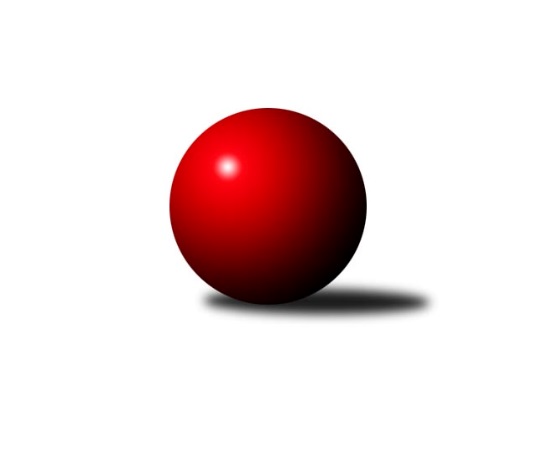 Č.19Ročník 2010/2011	16.7.2024 1. KLM 2010/2011Statistika 19. kolaTabulka družstev:		družstvo	záp	výh	rem	proh	skore	sety	průměr	body	plné	dorážka	chyby	1.	KK Slavoj Praha	19	14	0	5	94.0 : 58.0 	(259.5 : 196.5)	3419	28	2231	1188	9.6	2.	KK PSJ Jihlava	19	12	2	5	100.0 : 52.0 	(258.5 : 197.5)	3447	26	2245	1202	10.6	3.	TJ Lokomotiva Česká Třebová	19	11	2	6	86.0 : 66.0 	(221.5 : 234.5)	3454	24	2262	1192	11.5	4.	TJ Sokol Husovice	19	10	3	6	81.0 : 71.0 	(242.5 : 213.5)	3418	23	2241	1177	14.7	5.	TJ Sokol KARE Luhačovice˝A˝	19	11	1	7	79.5 : 72.5 	(233.5 : 222.5)	3386	23	2213	1173	14.9	6.	TJ Centropen Dačice	19	10	1	8	85.0 : 67.0 	(230.0 : 226.0)	3385	21	2213	1172	12.3	7.	SKK  Náchod	19	9	2	8	87.5 : 64.5 	(253.5 : 202.5)	3431	20	2236	1195	14.3	8.	TJ Jiskra Kovářská	19	9	0	10	67.5 : 84.5 	(204.5 : 251.5)	3350	18	2205	1145	19.3	9.	TJ Spartak Přerov˝A˝	19	6	1	12	63.0 : 89.0 	(230.0 : 226.0)	3370	13	2232	1138	16.6	10.	KK Konstruktiva Praha	19	6	1	12	60.0 : 92.0 	(210.0 : 246.0)	3354	13	2215	1139	15.8	11.	KK Moravská Slávia Brno ˝A˝	19	4	2	13	53.0 : 99.0 	(195.0 : 261.0)	3281	10	2184	1097	14.3	12.	TJ Valašské Meziříčí	19	4	1	14	55.5 : 96.5 	(197.5 : 258.5)	3351	9	2215	1136	16.2Tabulka doma:		družstvo	záp	výh	rem	proh	skore	sety	průměr	body	maximum	minimum	1.	KK Slavoj Praha	9	8	0	1	53.0 : 19.0 	(139.0 : 77.0)	3422	16	3475	3345	2.	KK PSJ Jihlava	9	7	1	1	56.0 : 16.0 	(136.0 : 80.0)	3513	15	3612	3314	3.	TJ Centropen Dačice	10	7	1	2	55.0 : 25.0 	(141.5 : 98.5)	3409	15	3637	2991	4.	TJ Jiskra Kovářská	10	7	0	3	49.5 : 30.5 	(128.0 : 112.0)	3293	14	3429	3187	5.	TJ Sokol KARE Luhačovice˝A˝	10	7	0	3	48.5 : 31.5 	(133.5 : 106.5)	3523	14	3596	3437	6.	SKK  Náchod	10	5	2	3	48.5 : 31.5 	(136.0 : 104.0)	3406	12	3531	3220	7.	TJ Sokol Husovice	10	5	1	4	42.0 : 38.0 	(127.5 : 112.5)	3391	11	3499	3308	8.	TJ Lokomotiva Česká Třebová	9	5	0	4	39.0 : 33.0 	(105.5 : 110.5)	3490	10	3588	3316	9.	KK Moravská Slávia Brno ˝A˝	10	4	1	5	40.0 : 40.0 	(119.5 : 120.5)	3491	9	3637	3355	10.	TJ Spartak Přerov˝A˝	9	3	1	5	34.0 : 38.0 	(118.5 : 97.5)	3459	7	3536	3363	11.	TJ Valašské Meziříčí	9	3	1	5	34.0 : 38.0 	(109.5 : 106.5)	3263	7	3287	3192	12.	KK Konstruktiva Praha	9	3	0	6	29.0 : 43.0 	(94.5 : 121.5)	3332	6	3391	3272Tabulka venku:		družstvo	záp	výh	rem	proh	skore	sety	průměr	body	maximum	minimum	1.	TJ Lokomotiva Česká Třebová	10	6	2	2	47.0 : 33.0 	(116.0 : 124.0)	3451	14	3686	3344	2.	TJ Sokol Husovice	9	5	2	2	39.0 : 33.0 	(115.0 : 101.0)	3421	12	3530	3301	3.	KK Slavoj Praha	10	6	0	4	41.0 : 39.0 	(120.5 : 119.5)	3418	12	3611	3219	4.	KK PSJ Jihlava	10	5	1	4	44.0 : 36.0 	(122.5 : 117.5)	3440	11	3644	3270	5.	TJ Sokol KARE Luhačovice˝A˝	9	4	1	4	31.0 : 41.0 	(100.0 : 116.0)	3370	9	3527	3248	6.	SKK  Náchod	9	4	0	5	39.0 : 33.0 	(117.5 : 98.5)	3434	8	3632	3186	7.	KK Konstruktiva Praha	10	3	1	6	31.0 : 49.0 	(115.5 : 124.5)	3356	7	3496	3174	8.	TJ Centropen Dačice	9	3	0	6	30.0 : 42.0 	(88.5 : 127.5)	3382	6	3497	3236	9.	TJ Spartak Přerov˝A˝	10	3	0	7	29.0 : 51.0 	(111.5 : 128.5)	3361	6	3506	3243	10.	TJ Jiskra Kovářská	9	2	0	7	18.0 : 54.0 	(76.5 : 139.5)	3356	4	3585	3203	11.	TJ Valašské Meziříčí	10	1	0	9	21.5 : 58.5 	(88.0 : 152.0)	3360	2	3559	3195	12.	KK Moravská Slávia Brno ˝A˝	9	0	1	8	13.0 : 59.0 	(75.5 : 140.5)	3258	1	3439	3085Tabulka podzimní části:		družstvo	záp	výh	rem	proh	skore	sety	průměr	body	doma	venku	1.	KK PSJ Jihlava	11	8	2	1	65.0 : 23.0 	(154.5 : 109.5)	3461	18 	5 	1 	0 	3 	1 	1	2.	KK Slavoj Praha	11	9	0	2	61.0 : 27.0 	(161.5 : 102.5)	3438	18 	4 	0 	1 	5 	0 	1	3.	TJ Sokol KARE Luhačovice˝A˝	11	7	0	4	47.5 : 40.5 	(135.5 : 128.5)	3430	14 	4 	0 	2 	3 	0 	2	4.	SKK  Náchod	11	6	1	4	52.0 : 36.0 	(143.5 : 120.5)	3434	13 	3 	1 	2 	3 	0 	2	5.	TJ Sokol Husovice	11	5	2	4	44.0 : 44.0 	(138.0 : 126.0)	3381	12 	2 	1 	2 	3 	1 	2	6.	TJ Lokomotiva Česká Třebová	11	5	2	4	44.0 : 44.0 	(124.0 : 140.0)	3449	12 	2 	0 	3 	3 	2 	1	7.	TJ Spartak Přerov˝A˝	11	5	0	6	44.0 : 44.0 	(144.0 : 120.0)	3385	10 	2 	0 	4 	3 	0 	2	8.	TJ Centropen Dačice	11	4	1	6	41.0 : 47.0 	(124.5 : 139.5)	3376	9 	2 	1 	2 	2 	0 	4	9.	KK Konstruktiva Praha	11	4	0	7	33.0 : 55.0 	(118.5 : 145.5)	3379	8 	2 	0 	4 	2 	0 	3	10.	TJ Valašské Meziříčí	11	3	1	7	35.0 : 53.0 	(122.0 : 142.0)	3348	7 	2 	1 	3 	1 	0 	4	11.	TJ Jiskra Kovářská	11	3	0	8	32.5 : 55.5 	(105.5 : 158.5)	3299	6 	3 	0 	2 	0 	0 	6	12.	KK Moravská Slávia Brno ˝A˝	11	2	1	8	29.0 : 59.0 	(112.5 : 151.5)	3257	5 	2 	0 	3 	0 	1 	5Tabulka jarní části:		družstvo	záp	výh	rem	proh	skore	sety	průměr	body	doma	venku	1.	TJ Centropen Dačice	8	6	0	2	44.0 : 20.0 	(105.5 : 86.5)	3406	12 	5 	0 	0 	1 	0 	2 	2.	TJ Lokomotiva Česká Třebová	8	6	0	2	42.0 : 22.0 	(97.5 : 94.5)	3470	12 	3 	0 	1 	3 	0 	1 	3.	TJ Jiskra Kovářská	8	6	0	2	35.0 : 29.0 	(99.0 : 93.0)	3424	12 	4 	0 	1 	2 	0 	1 	4.	TJ Sokol Husovice	8	5	1	2	37.0 : 27.0 	(104.5 : 87.5)	3476	11 	3 	0 	2 	2 	1 	0 	5.	KK Slavoj Praha	8	5	0	3	33.0 : 31.0 	(98.0 : 94.0)	3392	10 	4 	0 	0 	1 	0 	3 	6.	TJ Sokol KARE Luhačovice˝A˝	8	4	1	3	32.0 : 32.0 	(98.0 : 94.0)	3360	9 	3 	0 	1 	1 	1 	2 	7.	KK PSJ Jihlava	8	4	0	4	35.0 : 29.0 	(104.0 : 88.0)	3447	8 	2 	0 	1 	2 	0 	3 	8.	SKK  Náchod	8	3	1	4	35.5 : 28.5 	(110.0 : 82.0)	3425	7 	2 	1 	1 	1 	0 	3 	9.	KK Konstruktiva Praha	8	2	1	5	27.0 : 37.0 	(91.5 : 100.5)	3326	5 	1 	0 	2 	1 	1 	3 	10.	KK Moravská Slávia Brno ˝A˝	8	2	1	5	24.0 : 40.0 	(82.5 : 109.5)	3376	5 	2 	1 	2 	0 	0 	3 	11.	TJ Spartak Přerov˝A˝	8	1	1	6	19.0 : 45.0 	(86.0 : 106.0)	3369	3 	1 	1 	1 	0 	0 	5 	12.	TJ Valašské Meziříčí	8	1	0	7	20.5 : 43.5 	(75.5 : 116.5)	3339	2 	1 	0 	2 	0 	0 	5 Zisk bodů pro družstvo:		jméno hráče	družstvo	body	zápasy	v %	dílčí body	sety	v %	1.	Zdeněk Vymazal 	TJ Sokol Husovice 	17	/	19	(89%)	59	/	76	(78%)	2.	Zdeněk Gartus 	KK Slavoj Praha 	16	/	19	(84%)	54	/	76	(71%)	3.	Robin Parkan 	KK PSJ Jihlava 	16	/	19	(84%)	51	/	76	(67%)	4.	Lukáš Doubrava 	KK Konstruktiva Praha  	15	/	18	(83%)	50	/	72	(69%)	5.	Jiří Němec 	TJ Centropen Dačice 	14	/	18	(78%)	43	/	72	(60%)	6.	Michal Markus 	TJ Sokol KARE Luhačovice˝A˝ 	14	/	19	(74%)	53	/	76	(70%)	7.	Jan Kotyza 	KK PSJ Jihlava 	14	/	19	(74%)	48	/	76	(63%)	8.	Radim Metelka 	TJ Valašské Meziříčí 	13.5	/	19	(71%)	43	/	76	(57%)	9.	Pavel Jiroušek 	TJ Lokomotiva Česká Třebová 	13	/	14	(93%)	39.5	/	56	(71%)	10.	Martin Kovář 	SKK  Náchod 	13	/	15	(87%)	41	/	60	(68%)	11.	Jaroslav Procházka 	KK Slavoj Praha 	13	/	17	(76%)	46	/	68	(68%)	12.	Pavel Petrů 	KK PSJ Jihlava 	13	/	18	(72%)	44	/	72	(61%)	13.	Karel Novák 	TJ Centropen Dačice 	13	/	18	(72%)	39.5	/	72	(55%)	14.	Jiří Staněk 	TJ Sokol KARE Luhačovice˝A˝ 	13	/	19	(68%)	45.5	/	76	(60%)	15.	Milan Blecha 	TJ Centropen Dačice 	12	/	18	(67%)	43	/	72	(60%)	16.	Jiří Hetych ml.	TJ Lokomotiva Česká Třebová 	12	/	19	(63%)	40.5	/	76	(53%)	17.	Pavel Palian 	KK Moravská Slávia Brno ˝A˝ 	12	/	19	(63%)	38.5	/	76	(51%)	18.	Ondřej Sobčák 	SKK  Náchod 	11	/	18	(61%)	37	/	72	(51%)	19.	Jiří Axman ml. ml.	TJ Sokol Husovice 	11	/	19	(58%)	45	/	76	(59%)	20.	Miroslav Milan 	KK Moravská Slávia Brno ˝A˝ 	10	/	13	(77%)	32	/	52	(62%)	21.	Martin Podzimek 	TJ Lokomotiva Česká Třebová 	10	/	16	(63%)	33.5	/	64	(52%)	22.	Roman Straka 	SKK  Náchod 	10	/	17	(59%)	37	/	68	(54%)	23.	Dalibor Tuček 	TJ Valašské Meziříčí 	10	/	17	(59%)	32.5	/	68	(48%)	24.	Štěpán Koblížek 	KK Konstruktiva Praha  	10	/	18	(56%)	40.5	/	72	(56%)	25.	Dalibor Matyáš 	TJ Spartak Přerov˝A˝ 	10	/	19	(53%)	34.5	/	76	(45%)	26.	Martin Kozel st.	KK Slavoj Praha 	9	/	15	(60%)	35	/	60	(58%)	27.	Igor Búrik 	KK Slavoj Praha 	9	/	15	(60%)	32.5	/	60	(54%)	28.	Petr Žahourek 	TJ Centropen Dačice 	9	/	15	(60%)	31	/	60	(52%)	29.	Zdeněk Vránek 	KK Moravská Slávia Brno ˝A˝ 	9	/	16	(56%)	36.5	/	64	(57%)	30.	Anton Stašák 	KK Slavoj Praha 	9	/	16	(56%)	36	/	64	(56%)	31.	Vlastimil Zeman ml. ml.	TJ Jiskra Kovářská 	9	/	16	(56%)	30	/	64	(47%)	32.	Jiří Dvořák 	KK PSJ Jihlava 	9	/	17	(53%)	34	/	68	(50%)	33.	Karel Zubalík 	TJ Lokomotiva Česká Třebová 	9	/	17	(53%)	32	/	68	(47%)	34.	Jiří Mrlík 	TJ Sokol KARE Luhačovice˝A˝ 	9	/	19	(47%)	37	/	76	(49%)	35.	Jiří Malínek 	TJ Centropen Dačice 	9	/	19	(47%)	36	/	76	(47%)	36.	Luboš Gassmann 	TJ Valašské Meziříčí 	8.5	/	16	(53%)	33	/	64	(52%)	37.	Pavel Vymazal 	TJ Lokomotiva Česká Třebová 	8	/	16	(50%)	28	/	64	(44%)	38.	Jaroslav Borkovec 	KK Konstruktiva Praha  	8	/	17	(47%)	28	/	68	(41%)	39.	Roman Goldemund 	TJ Spartak Přerov˝A˝ 	8	/	19	(42%)	39.5	/	76	(52%)	40.	David Volek 	TJ Valašské Meziříčí 	8	/	19	(42%)	35	/	76	(46%)	41.	Jiří Němec 	SKK  Náchod 	7.5	/	14	(54%)	27	/	56	(48%)	42.	Milan Hrouda 	TJ Jiskra Kovářská 	7.5	/	16	(47%)	28.5	/	64	(45%)	43.	Pavel Kubálek 	TJ Sokol KARE Luhačovice˝A˝ 	7.5	/	18	(42%)	34.5	/	72	(48%)	44.	Martin Švorba 	KK PSJ Jihlava 	7	/	9	(78%)	22.5	/	36	(63%)	45.	Vlastimil Bělíček 	TJ Spartak Přerov˝A˝ 	7	/	11	(64%)	23	/	44	(52%)	46.	Jan Machálek st.	TJ Sokol Husovice 	7	/	15	(47%)	30.5	/	60	(51%)	47.	David Junek 	TJ Jiskra Kovářská 	7	/	17	(41%)	31	/	68	(46%)	48.	Daniel Braun 	KK PSJ Jihlava 	7	/	18	(39%)	29.5	/	72	(41%)	49.	Pavel Kabelka 	TJ Centropen Dačice 	7	/	19	(37%)	28.5	/	76	(38%)	50.	Miroslav Jelínek 	TJ Jiskra Kovářská 	6	/	8	(75%)	18	/	32	(56%)	51.	Jiří Kudela 	TJ Spartak Přerov˝A˝ 	6	/	11	(55%)	28.5	/	44	(65%)	52.	Jaroslav Hažva 	SKK  Náchod 	6	/	12	(50%)	26	/	48	(54%)	53.	Ladislav Beránek 	SKK  Náchod 	6	/	13	(46%)	28	/	52	(54%)	54.	Václav Mazur 	TJ Spartak Přerov˝A˝ 	6	/	14	(43%)	31	/	56	(55%)	55.	Libor Škoula 	TJ Sokol Husovice 	6	/	16	(38%)	32	/	64	(50%)	56.	Miroslav Šnejdar ml.	TJ Lokomotiva Česká Třebová 	6	/	16	(38%)	27.5	/	64	(43%)	57.	Radek Polách 	TJ Sokol KARE Luhačovice˝A˝ 	6	/	17	(35%)	32.5	/	68	(48%)	58.	Vlastimil Zeman st. 	TJ Jiskra Kovářská 	6	/	17	(35%)	31	/	68	(46%)	59.	Petr Pavlík 	KK Slavoj Praha 	6	/	18	(33%)	34	/	72	(47%)	60.	Michal Jirouš 	SKK  Náchod 	5	/	6	(83%)	19	/	24	(79%)	61.	Petr Dvořák 	TJ Jiskra Kovářská 	5	/	13	(38%)	23.5	/	52	(45%)	62.	Jakub Pleban 	TJ Spartak Přerov˝A˝ 	5	/	17	(29%)	31	/	68	(46%)	63.	Jiří Radil 	TJ Sokol Husovice 	5	/	17	(29%)	29.5	/	68	(43%)	64.	Petr Mika 	KK Moravská Slávia Brno ˝A˝ 	5	/	18	(28%)	29	/	72	(40%)	65.	Milan Kanda 	TJ Spartak Přerov˝A˝ 	4	/	4	(100%)	12	/	16	(75%)	66.	Petr Holý 	SKK  Náchod 	4	/	7	(57%)	19.5	/	28	(70%)	67.	Radek Hejhal 	TJ Jiskra Kovářská 	4	/	7	(57%)	17.5	/	28	(63%)	68.	František Obruča 	KK Konstruktiva Praha  	4	/	10	(40%)	17	/	40	(43%)	69.	Stanislav Tichý 	KK Slavoj Praha 	4	/	11	(36%)	21	/	44	(48%)	70.	František Svoboda 	TJ Sokol KARE Luhačovice˝A˝ 	4	/	11	(36%)	17	/	44	(39%)	71.	Michal Šimek 	TJ Sokol Husovice 	4	/	12	(33%)	22	/	48	(46%)	72.	Zdeněk Zahrádka 	KK Konstruktiva Praha  	4	/	16	(25%)	26.5	/	64	(41%)	73.	Jiří Franěk 	KK Konstruktiva Praha  	4	/	17	(24%)	28	/	68	(41%)	74.	Vladimír Výrek 	TJ Valašské Meziříčí 	3.5	/	12	(29%)	19	/	48	(40%)	75.	Jiří Partl 	KK PSJ Jihlava 	3	/	4	(75%)	8	/	16	(50%)	76.	Jakub Zdražil 	KK PSJ Jihlava 	3	/	6	(50%)	11.5	/	24	(48%)	77.	Stanislav Žáček 	KK Moravská Slávia Brno ˝A˝ 	3	/	9	(33%)	14.5	/	36	(40%)	78.	David Plšek 	TJ Sokol Husovice 	3	/	11	(27%)	19.5	/	44	(44%)	79.	Miloslav Hýbl 	TJ Lokomotiva Česká Třebová 	3	/	11	(27%)	16.5	/	44	(38%)	80.	Jaroslav Pleticha st. st.	KK Konstruktiva Praha  	3	/	12	(25%)	15	/	48	(31%)	81.	Pavel Dvořák 	KK Moravská Slávia Brno ˝A˝ 	3	/	15	(20%)	21.5	/	60	(36%)	82.	Jiří Divila ml. 	TJ Spartak Přerov˝A˝ 	2	/	2	(100%)	4	/	8	(50%)	83.	Arnošt Werschall 	TJ Jiskra Kovářská 	2	/	5	(40%)	5	/	20	(25%)	84.	Pavel Pecold 	SKK  Náchod 	2	/	7	(29%)	10	/	28	(36%)	85.	Jiří Kudláček 	TJ Sokol KARE Luhačovice˝A˝ 	2	/	8	(25%)	13	/	32	(41%)	86.	Vojtěch Venclík 	TJ Spartak Přerov˝A˝ 	2	/	8	(25%)	12.5	/	32	(39%)	87.	Michal Kellner 	KK Moravská Slávia Brno ˝A˝ 	2	/	10	(20%)	12	/	40	(30%)	88.	Jaroslav Tejml 	TJ Jiskra Kovářská 	2	/	11	(18%)	14	/	44	(32%)	89.	Tomáš Cabák 	TJ Valašské Meziříčí 	2	/	13	(15%)	17	/	52	(33%)	90.	Petr Vojtíšek 	TJ Centropen Dačice 	1	/	1	(100%)	4	/	4	(100%)	91.	Jan Ševela 	KK PSJ Jihlava 	1	/	1	(100%)	4	/	4	(100%)	92.	Petr Doležal 	TJ Centropen Dačice 	1	/	1	(100%)	2	/	4	(50%)	93.	Svatopluk Krejčí 	KK Moravská Slávia Brno ˝A˝ 	1	/	1	(100%)	2	/	4	(50%)	94.	Karel Slimáček 	KK PSJ Jihlava 	1	/	1	(100%)	2	/	4	(50%)	95.	Tomáš Majer 	SKK  Náchod 	1	/	2	(50%)	4.5	/	8	(56%)	96.	Petr Holanec 	TJ Lokomotiva Česká Třebová 	1	/	2	(50%)	2	/	8	(25%)	97.	Dalibor Jandík 	TJ Valašské Meziříčí 	1	/	8	(13%)	10	/	32	(31%)	98.	Václav Korbel 	KK PSJ Jihlava 	0	/	1	(0%)	1	/	4	(25%)	99.	Dalibor Dvorník 	KK Moravská Slávia Brno ˝A˝ 	0	/	1	(0%)	1	/	4	(25%)	100.	Jiří Divila st. 	TJ Spartak Přerov˝A˝ 	0	/	1	(0%)	0.5	/	4	(13%)	101.	Dominik Dvořák 	KK Moravská Slávia Brno ˝A˝ 	0	/	1	(0%)	0	/	4	(0%)	102.	Miloš Švarcberger 	KK Moravská Slávia Brno ˝A˝ 	0	/	1	(0%)	0	/	4	(0%)	103.	Radim Hostinský 	KK Moravská Slávia Brno ˝A˝ 	0	/	1	(0%)	0	/	4	(0%)	104.	Jan Bernatík 	KK Moravská Slávia Brno ˝A˝ 	0	/	2	(0%)	4	/	8	(50%)	105.	Petr Vácha 	TJ Spartak Přerov˝A˝ 	0	/	3	(0%)	3.5	/	12	(29%)	106.	Vladimír Mánek 	TJ Spartak Přerov˝A˝ 	0	/	3	(0%)	3	/	12	(25%)	107.	Milan Kabelka 	TJ Centropen Dačice 	0	/	3	(0%)	2	/	12	(17%)	108.	Milan Janyška 	TJ Valašské Meziříčí 	0	/	4	(0%)	2	/	16	(13%)	109.	Štěpán Večerka 	KK Moravská Slávia Brno ˝A˝ 	0	/	5	(0%)	4	/	20	(20%)Průměry na kuželnách:		kuželna	průměr	plné	dorážka	chyby	výkon na hráče	1.	TJ Sokol Luhačovice, 1-4	3503	2276	1227	13.2	(583.9)	2.	KK MS Brno, 1-4	3500	2300	1199	10.6	(583.3)	3.	TJ Lokomotiva Česká Třebová, 1-4	3486	2279	1206	15.4	(581.1)	4.	TJ Spartak Přerov, 1-6	3457	2259	1197	13.3	(576.3)	5.	KK PSJ Jihlava, 1-4	3454	2259	1194	14.2	(575.7)	6.	TJ Centropen Dačice, 1-4	3394	2219	1175	12.5	(565.8)	7.	TJ Sokol Husovice, 1-4	3383	2223	1160	14.8	(564.0)	8.	KK Slavia Praha, 1-4	3372	2204	1167	10.6	(562.0)	9.	SKK Nachod, 1-4	3368	2225	1143	16.8	(561.5)	10.	KK Konstruktiva Praha, 1-6	3353	2209	1143	12.6	(558.8)	11.	Kuželna Golf Club, 1-4	3272	2181	1090	21.6	(545.4)	12.	TJ Valašské Meziříčí, 1-4	3255	2156	1099	14.4	(542.6)Nejlepší výkony na kuželnách:TJ Sokol Luhačovice, 1-4TJ Lokomotiva Česká Třebová	3686	15. kolo	Jiří Hetych ml.	TJ Lokomotiva Česká Třebová	658	15. koloSKK  Náchod	3623	10. kolo	Michal Markus 	TJ Sokol KARE Luhačovice˝A˝	655	9. koloKK Slavoj Praha	3603	9. kolo	Pavel Kubálek 	TJ Sokol KARE Luhačovice˝A˝	641	10. koloTJ Sokol KARE Luhačovice˝A˝	3596	5. kolo	Martin Kovář 	SKK  Náchod	641	10. koloTJ Sokol KARE Luhačovice˝A˝	3584	10. kolo	Martin Podzimek 	TJ Lokomotiva Česká Třebová	638	15. koloTJ Sokol KARE Luhačovice˝A˝	3544	7. kolo	Zdeněk Gartus 	KK Slavoj Praha	633	9. koloTJ Sokol KARE Luhačovice˝A˝	3539	19. kolo	Michal Markus 	TJ Sokol KARE Luhačovice˝A˝	632	7. koloTJ Sokol KARE Luhačovice˝A˝	3538	17. kolo	Jaroslav Procházka 	KK Slavoj Praha	628	9. koloTJ Sokol KARE Luhačovice˝A˝	3530	13. kolo	Pavel Kubálek 	TJ Sokol KARE Luhačovice˝A˝	628	13. koloTJ Sokol KARE Luhačovice˝A˝	3497	9. kolo	Jiří Staněk 	TJ Sokol KARE Luhačovice˝A˝	624	10. koloKK MS Brno, 1-4KK PSJ Jihlava	3644	9. kolo	Pavel Palian 	KK Moravská Slávia Brno ˝A˝	663	19. koloKK Moravská Slávia Brno ˝A˝	3637	14. kolo	Zdeněk Gartus 	KK Slavoj Praha	641	15. koloKK Moravská Slávia Brno ˝A˝	3612	19. kolo	Miroslav Milan 	KK Moravská Slávia Brno ˝A˝	635	9. koloKK Slavoj Praha	3611	15. kolo	Pavel Jiroušek 	TJ Lokomotiva Česká Třebová	633	7. koloTJ Jiskra Kovářská	3585	14. kolo	Pavel Palian 	KK Moravská Slávia Brno ˝A˝	632	5. koloKK Moravská Slávia Brno ˝A˝	3569	15. kolo	Vlastimil Zeman ml. ml.	TJ Jiskra Kovářská	629	14. koloKK Moravská Slávia Brno ˝A˝	3549	9. kolo	Robin Parkan 	KK PSJ Jihlava	629	9. koloTJ Lokomotiva Česká Třebová	3532	7. kolo	Pavel Petrů 	KK PSJ Jihlava	628	9. koloTJ Sokol Husovice	3525	17. kolo	Zdeněk Vránek 	KK Moravská Slávia Brno ˝A˝	627	19. koloTJ Sokol KARE Luhačovice˝A˝	3493	12. kolo	Zdeněk Vránek 	KK Moravská Slávia Brno ˝A˝	625	9. koloTJ Lokomotiva Česká Třebová, 1-4TJ Lokomotiva Česká Třebová	3588	18. kolo	Pavel Jiroušek 	TJ Lokomotiva Česká Třebová	653	6. koloKK PSJ Jihlava	3580	12. kolo	Pavel Petrů 	KK PSJ Jihlava	652	12. koloTJ Lokomotiva Česká Třebová	3579	2. kolo	David Volek 	TJ Valašské Meziříčí	639	11. koloTJ Valašské Meziříčí	3559	11. kolo	Radim Metelka 	TJ Valašské Meziříčí	637	11. koloTJ Lokomotiva Česká Třebová	3545	6. kolo	Pavel Jiroušek 	TJ Lokomotiva Česká Třebová	634	2. koloTJ Lokomotiva Česká Třebová	3540	14. kolo	Pavel Jiroušek 	TJ Lokomotiva Česká Třebová	626	18. koloTJ Sokol KARE Luhačovice˝A˝	3527	4. kolo	Roman Straka 	SKK  Náchod	625	16. koloKK Konstruktiva Praha 	3496	2. kolo	David Junek 	TJ Jiskra Kovářská	621	6. koloTJ Lokomotiva Česká Třebová	3487	16. kolo	Pavel Vymazal 	TJ Lokomotiva Česká Třebová	619	14. koloTJ Jiskra Kovářská	3487	6. kolo	Pavel Jiroušek 	TJ Lokomotiva Česká Třebová	618	4. koloTJ Spartak Přerov, 1-6KK Slavoj Praha	3552	7. kolo	Zdeněk Vymazal 	TJ Sokol Husovice	644	13. koloKK PSJ Jihlava	3536	5. kolo	Zdeněk Gartus 	KK Slavoj Praha	643	7. koloTJ Spartak Přerov˝A˝	3536	1. kolo	Milan Kanda 	TJ Spartak Přerov˝A˝	637	13. koloTJ Sokol Husovice	3530	13. kolo	Jiří Axman ml. ml.	TJ Sokol Husovice	633	13. koloTJ Lokomotiva Česká Třebová	3515	3. kolo	Vlastimil Bělíček 	TJ Spartak Přerov˝A˝	627	1. koloTJ Spartak Přerov˝A˝	3511	15. kolo	Vlastimil Bělíček 	TJ Spartak Přerov˝A˝	623	8. koloTJ Spartak Přerov˝A˝	3476	13. kolo	Radim Metelka 	TJ Valašské Meziříčí	620	15. koloTJ Spartak Přerov˝A˝	3475	7. kolo	Jan Kotyza 	KK PSJ Jihlava	620	5. koloTJ Sokol KARE Luhačovice˝A˝	3473	8. kolo	Pavel Jiroušek 	TJ Lokomotiva Česká Třebová	617	3. koloTJ Centropen Dačice	3468	1. kolo	Petr Pavlík 	KK Slavoj Praha	614	7. koloKK PSJ Jihlava, 1-4SKK  Náchod	3632	18. kolo	Ondřej Sobčák 	SKK  Náchod	673	18. koloKK PSJ Jihlava	3612	4. kolo	Pavel Petrů 	KK PSJ Jihlava	639	13. koloKK PSJ Jihlava	3593	16. kolo	Jiří Dvořák 	KK PSJ Jihlava	629	10. koloKK PSJ Jihlava	3556	13. kolo	Jan Kotyza 	KK PSJ Jihlava	625	6. koloKK PSJ Jihlava	3525	8. kolo	Daniel Braun 	KK PSJ Jihlava	622	4. koloKK PSJ Jihlava	3518	6. kolo	Jiří Dvořák 	KK PSJ Jihlava	617	8. koloKK PSJ Jihlava	3506	3. kolo	Jaroslav Hažva 	SKK  Náchod	616	18. koloKK PSJ Jihlava	3498	18. kolo	Jan Kotyza 	KK PSJ Jihlava	616	13. koloKK PSJ Jihlava	3494	10. kolo	Robin Parkan 	KK PSJ Jihlava	615	13. koloKK Slavoj Praha	3471	3. kolo	Robin Parkan 	KK PSJ Jihlava	614	3. koloTJ Centropen Dačice, 1-4TJ Centropen Dačice	3637	9. kolo	Jiří Němec 	TJ Centropen Dačice	629	9. koloTJ Centropen Dačice	3527	16. kolo	Zdeněk Vymazal 	TJ Sokol Husovice	627	7. koloTJ Centropen Dačice	3515	17. kolo	Jiří Malínek 	TJ Centropen Dačice	624	7. koloTJ Centropen Dačice	3464	19. kolo	Jiří Němec 	TJ Centropen Dačice	622	7. koloTJ Valašské Meziříčí	3435	9. kolo	Jiří Němec 	TJ Centropen Dačice	621	12. koloTJ Centropen Dačice	3424	4. kolo	Pavel Kabelka 	TJ Centropen Dačice	621	19. koloTJ Centropen Dačice	3420	14. kolo	Pavel Kabelka 	TJ Centropen Dačice	617	9. koloTJ Sokol KARE Luhačovice˝A˝	3420	2. kolo	Jiří Němec 	TJ Centropen Dačice	616	17. koloSKK  Náchod	3410	14. kolo	Milan Blecha 	TJ Centropen Dačice	615	9. koloTJ Lokomotiva Česká Třebová	3409	19. kolo	Petr Žahourek 	TJ Centropen Dačice	614	12. koloTJ Sokol Husovice, 1-4TJ Spartak Přerov˝A˝	3506	2. kolo	Zdeněk Vymazal 	TJ Sokol Husovice	641	18. koloTJ Sokol Husovice	3499	18. kolo	Lukáš Doubrava 	KK Konstruktiva Praha 	632	12. koloTJ Centropen Dačice	3497	18. kolo	Jiří Axman ml. ml.	TJ Sokol Husovice	632	16. koloTJ Sokol Husovice	3470	4. kolo	Zdeněk Vymazal 	TJ Sokol Husovice	626	9. koloTJ Sokol Husovice	3452	9. kolo	Radek Hejhal 	TJ Jiskra Kovářská	626	16. koloTJ Jiskra Kovářská	3443	16. kolo	Zdeněk Vymazal 	TJ Sokol Husovice	626	4. koloTJ Sokol Husovice	3432	16. kolo	Martin Kovář 	SKK  Náchod	620	4. koloTJ Lokomotiva Česká Třebová	3423	9. kolo	Jan Machálek st.	TJ Sokol Husovice	619	6. koloSKK  Náchod	3406	4. kolo	Zdeněk Vymazal 	TJ Sokol Husovice	612	11. koloTJ Sokol Husovice	3403	12. kolo	Zdeněk Vymazal 	TJ Sokol Husovice	611	2. koloKK Slavia Praha, 1-4TJ Lokomotiva Česká Třebová	3475	10. kolo	Zdeněk Gartus 	KK Slavoj Praha	637	2. koloKK Slavoj Praha	3475	2. kolo	Zdeněk Gartus 	KK Slavoj Praha	623	8. koloKK Slavoj Praha	3459	14. kolo	Zdeněk Gartus 	KK Slavoj Praha	613	10. koloKK Slavoj Praha	3445	4. kolo	Libor Škoula 	TJ Sokol Husovice	611	8. koloKK Slavoj Praha	3444	8. kolo	Zdeněk Gartus 	KK Slavoj Praha	607	16. koloTJ Sokol Husovice	3429	8. kolo	Zdeněk Vymazal 	TJ Sokol Husovice	606	8. koloKK Slavoj Praha	3424	10. kolo	Jaroslav Procházka 	KK Slavoj Praha	606	14. koloKK Slavoj Praha	3420	6. kolo	Jaroslav Procházka 	KK Slavoj Praha	605	4. koloKK Slavoj Praha	3398	18. kolo	Jaroslav Procházka 	KK Slavoj Praha	603	10. koloKK Slavoj Praha	3389	16. kolo	Zdeněk Gartus 	KK Slavoj Praha	603	14. koloSKK Nachod, 1-4SKK  Náchod	3531	17. kolo	Michal Jirouš 	SKK  Náchod	636	17. koloSKK  Náchod	3496	1. kolo	Jaroslav Procházka 	KK Slavoj Praha	628	11. koloSKK  Náchod	3494	13. kolo	Martin Kovář 	SKK  Náchod	619	1. koloSKK  Náchod	3473	7. kolo	Petr Holý 	SKK  Náchod	617	17. koloTJ Sokol Husovice	3452	15. kolo	František Obruča 	KK Konstruktiva Praha 	615	19. koloKK PSJ Jihlava	3452	7. kolo	Michal Jirouš 	SKK  Náchod	613	15. koloSKK  Náchod	3439	19. kolo	Pavel Petrů 	KK PSJ Jihlava	608	7. koloKK Konstruktiva Praha 	3427	19. kolo	Pavel Jiroušek 	TJ Lokomotiva Česká Třebová	607	5. koloSKK  Náchod	3382	5. kolo	Martin Kovář 	SKK  Náchod	607	19. koloSKK  Náchod	3368	15. kolo	Roman Straka 	SKK  Náchod	606	7. koloKK Konstruktiva Praha, 1-6SKK  Náchod	3524	8. kolo	Ladislav Beránek 	SKK  Náchod	636	8. koloKK PSJ Jihlava	3429	15. kolo	Jaroslav Procházka 	KK Slavoj Praha	623	5. koloTJ Sokol Husovice	3420	1. kolo	Roman Straka 	SKK  Náchod	623	8. koloKK Slavoj Praha	3412	5. kolo	Jan Kotyza 	KK PSJ Jihlava	616	15. koloTJ Spartak Přerov˝A˝	3410	6. kolo	Michal Šimek 	TJ Sokol Husovice	608	1. koloTJ Lokomotiva Česká Třebová	3404	13. kolo	Zdeněk Gartus 	KK Slavoj Praha	607	5. koloKK Konstruktiva Praha 	3391	5. kolo	Lukáš Doubrava 	KK Konstruktiva Praha 	603	5. koloKK Konstruktiva Praha 	3376	13. kolo	Dalibor Matyáš 	TJ Spartak Přerov˝A˝	603	6. koloKK Konstruktiva Praha 	3374	18. kolo	Václav Mazur 	TJ Spartak Přerov˝A˝	596	6. koloKK Konstruktiva Praha 	3346	1. kolo	Miroslav Šnejdar ml.	TJ Lokomotiva Česká Třebová	596	13. koloKuželna Golf Club, 1-4TJ Jiskra Kovářská	3429	11. kolo	Robin Parkan 	KK PSJ Jihlava	614	19. koloTJ Jiskra Kovářská	3365	13. kolo	Miroslav Jelínek 	TJ Jiskra Kovářská	610	19. koloTJ Jiskra Kovářská	3363	19. kolo	Radek Hejhal 	TJ Jiskra Kovářská	597	11. koloKK PSJ Jihlava	3362	19. kolo	Jan Kotyza 	KK PSJ Jihlava	595	19. koloTJ Lokomotiva Česká Třebová	3344	17. kolo	Miroslav Jelínek 	TJ Jiskra Kovářská	592	11. koloTJ Jiskra Kovářská	3328	15. kolo	Pavel Vymazal 	TJ Lokomotiva Česká Třebová	591	17. koloTJ Jiskra Kovářská	3301	17. kolo	Radek Hejhal 	TJ Jiskra Kovářská	587	15. koloTJ Sokol Husovice	3301	5. kolo	Miroslav Jelínek 	TJ Jiskra Kovářská	586	13. koloKK Slavoj Praha	3285	13. kolo	Milan Hrouda 	TJ Jiskra Kovářská	586	12. koloTJ Centropen Dačice	3277	15. kolo	Miroslav Jelínek 	TJ Jiskra Kovářská	583	15. koloTJ Valašské Meziříčí, 1-4TJ Jiskra Kovářská	3342	18. kolo	Radek Hejhal 	TJ Jiskra Kovářská	608	18. koloTJ Sokol Husovice	3331	10. kolo	Jiří Kudela 	TJ Spartak Přerov˝A˝	592	4. koloTJ Spartak Přerov˝A˝	3307	4. kolo	Dalibor Tuček 	TJ Valašské Meziříčí	585	16. koloTJ Valašské Meziříčí	3287	4. kolo	David Volek 	TJ Valašské Meziříčí	585	14. koloTJ Valašské Meziříčí	3286	10. kolo	Dalibor Tuček 	TJ Valašské Meziříčí	582	8. koloTJ Valašské Meziříčí	3282	8. kolo	Vlastimil Bělíček 	TJ Spartak Přerov˝A˝	582	4. koloTJ Valašské Meziříčí	3281	6. kolo	Radim Metelka 	TJ Valašské Meziříčí	581	2. koloTJ Valašské Meziříčí	3270	2. kolo	Vlastimil Zeman ml. ml.	TJ Jiskra Kovářská	580	18. koloKK PSJ Jihlava	3270	2. kolo	Jan Machálek st.	TJ Sokol Husovice	577	10. koloTJ Valašské Meziříčí	3267	14. kolo	Radim Metelka 	TJ Valašské Meziříčí	577	18. koloČetnost výsledků:	8.0 : 0.0	7x	7.5 : 0.5	1x	7.0 : 1.0	17x	6.5 : 1.5	1x	6.0 : 2.0	22x	5.5 : 2.5	1x	5.0 : 3.0	15x	4.0 : 4.0	8x	3.0 : 5.0	17x	2.0 : 6.0	19x	1.0 : 7.0	6x